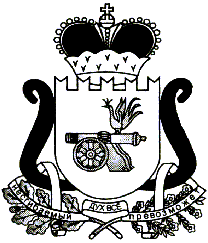 ЕЛЬНИНСКИЙ РАЙОННЫЙ СОВЕТ ДЕПУТАТОВР Е Ш Е Н И Еот   21.03.2019                                                                               № 16О разработке и осуществлении планаблагоустройства воинского мемориальногозахоронения в д. УшаковоЗаслушав информацию Главы муниципального образования Бобровичского сельского поселения Ельнинского района Смоленской области «О разработке и осуществлении плана благоустройства воинского мемориального  захоронения в д. Ушаково к 80-летию Советской Гвардии (2021 год),Ельнинский районный Совет депутатов РЕШИЛ:1. Информацию принять к сведению.2. Рекомендовать Администрации муниципального образования «Ельнинский район» Смоленской области сформировать рабочую группу по разработке дорожной карты благоустройства воинского мемориального захоронения в д. Ушаково.3. Решение направить Главе муниципального образования «Ельнинский район» Смоленской области.Председатель Ельнинского районногоСовета депутатов                                                                    Е.Н. Гераськова